Szkolne Schronisko Młodzieżowe w Olsztynie Obiekt Nr 2 „RELAKS”10-558 Olsztyn ul. Żołnierska 13 bProponujemy zakwaterowanie w Szkolnym Schronisku Młodzieżowym w Olsztynie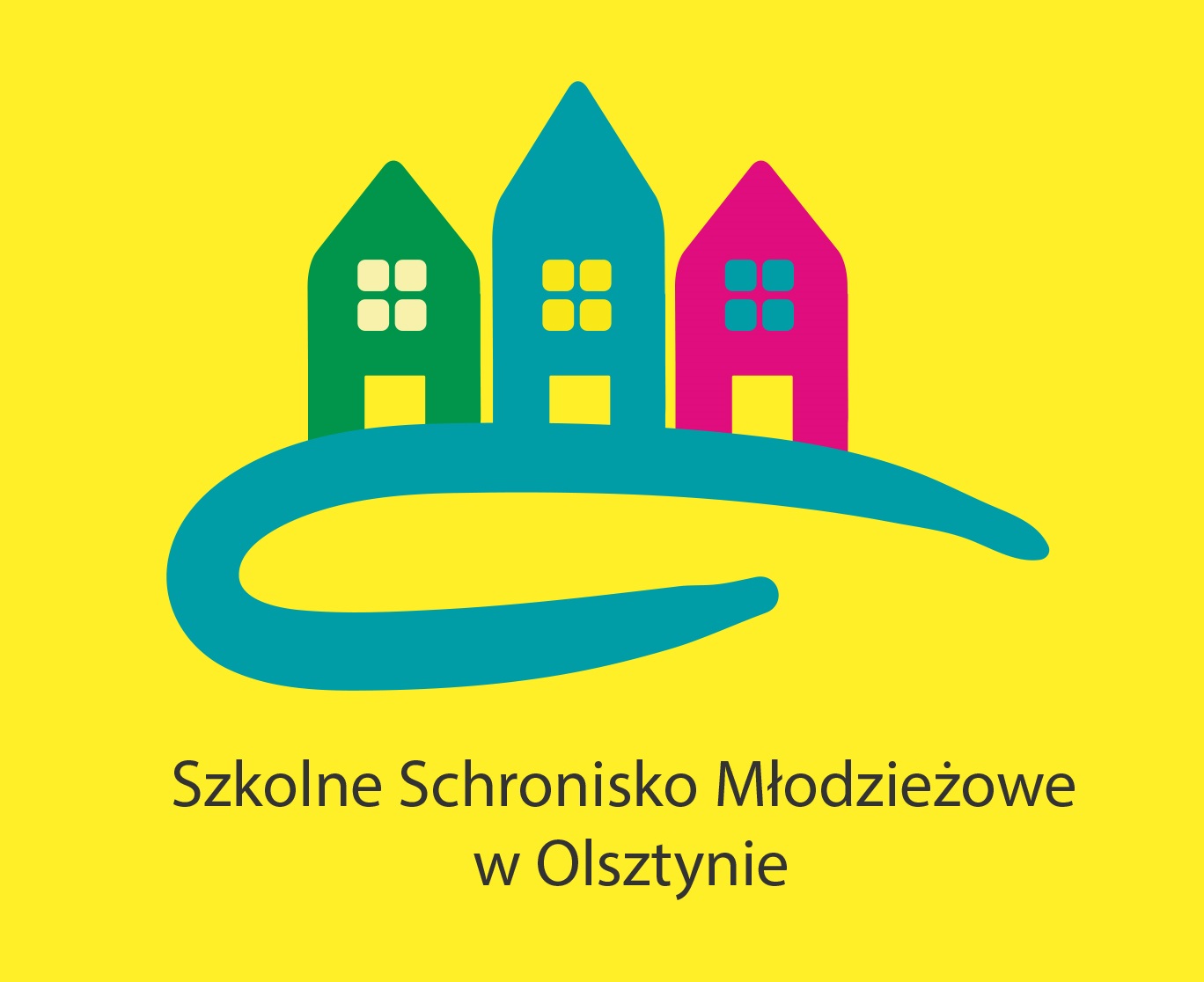 Obiekt nr 2 RELAKS (Hostel Relaks)Oferta polecana grupom studenckimZakwaterowanie  Oferujemy pokoje 1,2 i 3 osobowe w standardzie hotelowym z dostępem do bezprzewodowego Internetu(sieć wifi) i TVGrupy zorganizowane osób dorosłych75 zł / osoba / pierwsza doba, każda kolejna doba 65 zł / osobaGrupy zorganizowane osób dorosłych – studenci 20% zniżki *60 zł / osoba / pierwsza doba, każda kolejna doba 52 zł / osoba* warunkiem jest posiadanie ważnej legitymacji studenckiejGrupy zorganizowane dzieci i młodzieży wraz z opiekunami60 zł / osoba /pierwsza doba*, każda kolejna doba 50 zł / osoba* warunkiem jest posiadanie przez młodzież legitymacji szkolnej   W obiekcie znajduje się świetlica, jadalnia z aneksem kuchennym, pralnia i suszarnia.Wyżywienie  Zapewniamy całodzienne wyżywienie w formie usługi cateringowej - dla grup zorganizowanych już od   68 zł/osoba/doba.  Indywidualne menu do uzgodnienia z Wykonawcą usługi cateringowej.  Wykonawca wystawia oddzielną  fakturę za swoje usługi.   Przy obiekcie parking płatny niestrzeżony monitorowany:- samochód osobowy 15 zł/ pierwsza doba, 10,00 zł/ każda kolejna doba- bus 20 zł / doba -autokar 40 zł/ dobaZapraszamy na stronę internetową: ssm.olsztyn.euSerdecznie zapraszamy do skorzystania z naszych usług.Telefon : 89 527 75 34;  Fax 89 527 76 84NIP 739-33-26-758ssm.olsztyn.eu